Series: RE: Renew | Rebuild | Restore        Message: Transformers	  	           September 17, 2017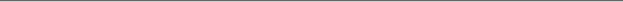 TransformersSee what the Lord has done…In meThrough meFor mePurpose Isaiah 61  |  Luke 19:41-42  |  Matthew 23:37Vision2 Corinthians 3:17-18PowerHebrews 12:11-13  |  Philippians 2:13SynergyMatthew 18:19-20Q: Transformer or observer?My Prayer for 2017Move:Father, I pray that you would move me from where I am; move me from a place of complacency and small faith. Move me out to a place of expectancy and ever-increasing faith.Father, move in me that I may hear your voice more clearly and respond more consistently. Create a confidence and ease in me so I am pliable in your hands.Father, move through me. Give me courage to follow your leading to serve, give, follow and love as you do.I am confident that you hear me; I am open to your leading; I am committed to follow you with reckless abandon to the place of blessing and peace.In Jesus’ name,AmenNotes:________________________________________________________________________________________________________________________________________________________________________________________________________________________________________________________________________________________________